Załącznik nr 1b do Regulaminu konkursu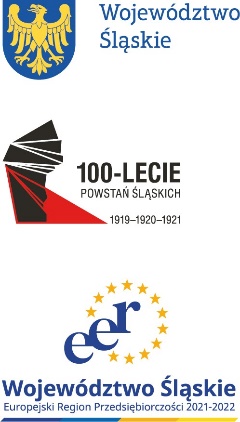 FORMULARZ ZGŁOSZENIOWY - SZKOŁYKONKURS PLASTYCZNY „JA I EUROPA”KATEGORIA II - klasy 1-3 szkoły podstawowejKATEGORIA II - klasy 1-3 szkoły podstawowejImię i nazwisko zgłaszanych uczniówKlasaNazwa placówkiAdres placówkiNumer telefonu placówki/ email placówkiImię i nazwisko opiekunaOświadczenie dyrektora placówki zgłaszającej pracę/e konkursową/eOświadczam, że:zapoznałam/em się z Regulaminem Konkursu Plastycznego dla przedszkoli oraz uczniów klas I-III szkół podstawowych pt: „JA i EUropa” organizowanego przez Województwo Śląskie pod patronatem Marszałka Województwa Śląskiego wraz z załącznikami oraz akceptuję wszystkie jego postanowienia,posiadam zgody rodziców / opiekunów prawnych uczniów na uczestnictwo w Konkursie,posiadam i dołączam do formularza zgłoszeniowego oświadczenia rodziców / opiekunów prawnych uczniów zgodne ze wzorem stanowiącym Załącznik nr 2 do Regulaminu Konkursu,udostępniłem/am wszystkim osobom uczestniczącym ze strony Placówki oświatowej, w każdym z etapów realizacji Konkursu, informacje dotyczące przetwarzania ich danych osobowych przez Organizatora.Załączniki______ szt. prac plastycznych wykonanych przez uczniów,______ szt. oświadczeń rodziców / opiekunów prawnych uczniów, których prace zostały zgłoszone do Konkursu, zgodne ze wzorem stanowiącym Załącznik nr 2 do Regulaminu Konkursu.Podpis i pieczęć dyrektora placówkiInformacje dotyczące przetwarzania danych osobowych stanowią Załącznik nr 3 do Regulaminu Konkursu.Informacje dotyczące przetwarzania danych osobowych stanowią Załącznik nr 3 do Regulaminu Konkursu.